PEDAGOGICKÁ FAKULTA UMB Ružová ul. č. 13, 974 11 Banská Bystrica, P. O. Box 43,  048/446 4444      www.pdf.umb.sk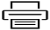 Kontakty na študijné oddelenie:andrea.fudorova@umb.sk 	  048/4464263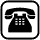 ivona.bajsova@umb.sk 	  048/4464248janka.korcokova@umb.sk 	  048/4464264andrea.husenicova@umb.sk	  048/4464267Vedenie Pedagogickej fakulty z dôvodu dodatočne priznaných práv v študijných programoch ekonomika a manažment sociálnej práce v 1. stupni v dennej a externej forme štúdia a po schválení v AS PF UMB dňa 12. februára 2018 dodatočne ponúka uvedené študijné programy uchádzačom o štúdium v AR 2018/2019. Grémium dekana PF UMB schvaľuje predĺženie termínu na podávanie prihlášok na ŠP ekonomika a manažment sociálnej práce, Bc. štúdium, denná a externá forma, do 29. 06. 2018.Termín podania prihlášky na VŠ:		do 29. júna 2018 Termín konania prijímacej skúšky:  – písomná časť  – 1. stupeň štúdia		24. 7. 2018 Poplatok za prijímacie konanie: 35,- € – pre všetky stupne v dennej a externej forme štúdia32,- € – výška poplatku v prípade podania elektronickej prihlášky pre denné aj externé štúdium. Uchádzač, ktorý si zaregistruje prihlášku aj v elektronickom systéme PF UMB: 
https://e-prihlaska.umb.sk/ais/start.do musí zaslať prihlášku aj v písomnej forme na adresu: Pedagogická fakulta UMB, Ružová 13, 974 11 Banská Bystrica.Fakturačné údaje (zverejnené aj na stránke www.platby.umb.sk):1. Úhrada poplatku z krajín EÚ: Názov účtu: 				Univerzita Mateja Bela v Banskej Bystrici Názov a adresa banky: 		Štátna pokladnica, Radlinského 32, 810 05 Bratislava 15 Číslo účtu/IBAN: 			SK75 8180 0000 0070 0009 5590 SWIFT/BIC:	 			SPSRSKBA VS (variabilný symbol):		7031 (pre uchádzačov o bakalárske štúdium) KS (konštantný symbol): 		0308 – bezhotovostné platby ŠS (špecifický symbol):		rodné číslo (u uchádzačov zo SR) dátum narodenia v tvare DDMMRR (u zahraničných uchádzačov) Správa pre príjemcu: 			meno a priezvisko uchádzača 2. Úhrada poplatku cez sprostredkujúcu banku z tretích krajín: Názov účtu: 				Univerzita Mateja Bela v Banskej Bystrici Názov a adresa banky: 		Všeobecná úverová banka, a. s., Mlynské Nivy 1, 					829 90 Bratislava Číslo účtu/IBAN: 			SK75 8180 0000 0070 0009 5590 SWIFT/BIC: 				SUBASKBXXXX VS (variabilný symbol):		7031 (pre uchádzačov o bakalárske štúdium) 			KS (konštantný symbol): 		0308 – bezhotovostné platby ŠS (špecifický symbol): 		rodné číslo (u uchádzačov zo SR) dátum narodenia v tvare DDMMRR (u zahraničných uchádzačov) Správa pre príjemcu: 			meno a priezvisko uchádzača Platba poštovou poukážkou sa neakceptuje z dôvodu nemožnosti identifikácie platiteľa v informačnom systéme univerzity.  Fakulta v AR 2018/2019 dodatočne ponúkané akreditované medziodborové študijné programy Prijímacie konanie Všeobecné informácie  o prijímacom konaní  Podmienkou účasti na prijímacom konaní je ukončené vzdelanie nižšieho stupňa: na bakalárske študijné programy – stredoškolské s maturitou, na magisterské študijné programy – bakalársky stupeň VŠ vzdelania so štátnou skúškou.Na ten istý študijný odbor a študijný program  sa uchádzač nemôže prihlásiť súčasne na denné aj externé štúdium. Prihlášky musia obsahovať všetky prílohy uvedené v pokynoch na prihláške  na str.  potvrdenie o úhrade poplatku. Poplatok sa nevracia. Neúplné prihlášky budú vrátené. Presuny prihlášok v rámci študijných odborov a študijných programov nie sú možné po 30. apríli  2018. O konaní náhradných alebo dodatočných termínov prijímacích skúšok rozhodne dekan na základe aktuálnej situácie.  Bakalárske študijné programy: 	Doklady o úspešnom absolvovaní maturitnej skúšky pre prijatie na bakalárske študijné programy je potrebné doručiť na študijné oddelenie PF UMB bezprostredne po jej vykonaní. O prijatí rozhoduje výsledok prijímacej skúšky.Zásady konania prijímacích skúšok sa vzťahujú na denné i externé  štúdium. Dekan PF UMB má právo na základe aktuálneho stavu v počtoch uchádzačov na príslušný program rozhodnúť o nekonaní prijímacích skúšok alebo ich niektorej časti.Do 30 dní po ukončení prijímacích skúšok dostanú uchádzači oznámenie o prijatí alebo neprijatí na štúdium. V súlade so Štatútom PF UMB sa uchádzači môžu odvolať proti rozhodnutiu dekana o neprijatí na štúdium do 8 dní od  doručenia oznámenia.V prípade nižšieho počtu uchádzačov ako je plánovaný počet prijatých študentov môže dekan fakulty rozhodnúť o odpustení prijímacej skúšky.V prípade vyššieho počtu uchádzačov ako je plánovaný počet prijatých študentov pri nekonaní prijímacích pohovorov bude v Bc. štúdiu kritériom na prijatie študijný priemer strednej školy (so zohľadnením výsledkov maturitnej skúšky). V osobitných prípadoch môže byť rozhodnutie  o prijatí podmienečné, ktoré po doplnení menovanej podmienky nadobudne platnosť v uvedenom  termíne.Pri prijímaní zahraničných študentov sa postupuje ako u študentov zo SR a dekan fakulty  vychádza z odporúčaní MŠVVaŠ SR, resp. postupuje individuálne v súlade so zákonom o vysokých školách. O konaní náhradných alebo dodatočných termínov prijímacích skúšok rozhodne dekan na základe aktuálnej situácie. 	Uchádzači o štúdium, ktorí absolvovali predchádzajúci stupeň vzdelania v zahraničí, sú povinní podľa Zákona č. 422/2015 Z. z. o uznávaní dokladov o vzdelaní a o uznávaní odborných kvalifikácií a o zmene a doplnení niektorých zákonov predložiť uznanie dokladu o vzdelaní získanom mimo územia Slovenskej republiky. Rozhodnutie o uznaní dokladov o vzdelaní je povinný prijatý uchádzač o štúdium predložiť najneskôr v deň zápisu na štúdium.  	Obsah prijímacích skúšok je rovnaký pre denné aj externé formy štúdia na PF UMB a je uverejnený na www.pdf.umb.sk (Možnosti štúdia). Podmienky prijatia na 1. a 2. stupeň štúdiaEkonomika a manažment sociálnej práce (Bc.) - výber uchádzačov sa realizuje na základe výsledkov ústneho pohovoru. Obsahom ústneho pohovoru sú tieto tematické okruhy: preukázanie potrebných predpokladov a schopností na vysokoškolské štúdium, komunikačné zručnosti, motivácia k štúdiu, riešenie sociálnej situácie, aktuálny sociálno-politický a ekonomický prehľad. Možnosti ubytovania a stravovania študentovŠtudenti Pedagogickej fakulty Univerzity Mateja Bela v Banskej Bystrici majú možnosť ubytovania v študentských domovoch. Študentské jedálne poskytujú možnosť stravovania.Uplatnenie absolventov Ekonomika a manažment sociálnej práce (Bc.)Študijný program vychádza z požiadaviek praxe a potreby odborníkov disponujúcich odbornými vedomosťami a zručnosťami ekonomického charakteru a na druhej strane pripravenými pracovať s klientmi sociálnej práce v oblasti služieb zamestnanosti, sociálnych služieb a sociálneho podnikania. Absolvent je schopný analyzovať a systematizovať súčasné trendy a problémy verejnej ekonomiky, ekonomickej a sociálnej štruktúry území a sociálnej práce.  Je pripravený riešiť ekonomiku a manažment sociálnej práce  a pracovať v priamom kontakte s cieľovými skupinami sociálnej práce na úrovni práce s jednotlivcom, rodinou, skupinou a komunitou. informácie pre uchádzačov so špecifickými potrebamiAko na vysokú školu ak mám špecifickú potrebu?Relevantné informácie môže uchádzač získať od  kompetentných zamestnancov Pedagogickej fakulty UMB – prodekanky pre študijné otázky, koordinátorky pre prácu so študentmi so špecifickými potrebami, alebo  vedúcej študijného  oddelenia.Postup pri výbere študijného programu Zvážiť predpoklady pre vybraný študijný program  z hľadiska:vedomostnej úrovne a predpokladov,technickej a osobnej pripravenosti a motivácie,nárokov na obsah, rozsah a formu štúdia,podmienok, ktoré vysoká škola ponúka,limitov vyplývajúcich zo zdravotného postihnutia.V dostatočnom časovom predstihu získať kvalifikované informácie o náročnosti a podmienkach štúdia.Kontaktovať osobne kompetentného zamestnanca fakulty a konzultovať s ním svoje potreby a podporu. V aktuálnom prípade spolu s prihláškou o štúdium poslať žiadosť o alternatívnu formu prijímacej skúšky, ak sa uskutoční  prijímacie konanie na zvolený študijný program.Študenti so špecifickými potrebami na Pedagogickej fakulte UMB –  predpokladyPre štúdium na vysokej škole je dobre pripravený a dostatočne vybavený taký uchádzač/ka študent/ka, ktorý disponuje:potrebným vedomostným potenciálom, študijnými návykmi, dispozíciami pre štúdium a študijný program, návykmi a schopnosťami využívať vlastný funkčný potenciál k maximálne možnej sebestačnosti pri štúdiu.To znamená, že študent s týmito predpokladmi bude vyžadovať špeciálnu podporu, osobnú asistenciu a pomoc okolia iba v  situáciách, kedy je pre neho konkrétna prekážka pri štúdiu neprekonateľná vlastnými silami.Koordinátorka pre študentov a študentky so špecifickými potrebami  doc. PaedDr. Vlasta Belková, PhD. (č. dv. C 114);  048/446 4755; e-mail: vlasta.belkova@umb.skKoordinátor kreditového štúdia Mgr. Milan Filip, PhD. (č. dv. C 023);  048/446 4618; e-mail: milan.filip@umb.skFakultaŠtudijný programForma štúdiaStupeň  štúdiaDĺžka štúdiaMiesto štúdiaPlán prijatiaPFekonomika a manažment sociálnej práceDBc.3Banská Bystrica20PFekonomika a manažment sociálnej práce  EBc.4Banská Bystrica 20